
Female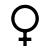 Male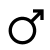 FemaleMaleFemaleMaleFemaleMaleFemaleMaleFemaleMaleFemaleMaleFemaleMale